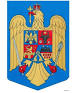 JUDEŢUL BRAŞOVCONSILIUL LOCAL AL COMUNEI AUGUSTINStr. Lungă nr. 238, AUGUSTIN, cod 507151, Tel/fax: 0374-279816www.primariaaugustin.ro,    E-mail: primariaaugustin@yahoo.com__________________________________________________________HOTĂRÂREA Nr. 17 din 28.04.2023privind aprobarea Planului pentru asigurarea cu resurse umane, materiale și financiare destinate prevenirii și gestionării situațiilor de urgență pentru anul 2023Având în vedere: Adresa inspectoratului pentru Situații de Urgență Țara Bârsei al județului Brașov nr 907998/14.03.2023Referatul de aprobare al primarului comunei Augustin,nr.903/05.04.2023, în calitate de inițiatorRaportul de specialitate al compartimentului de resort din cadrul aparatului de spacialitate al primarului comunei Augustin ,nr 902/05.04.2023.În conformitate cu :  - art. 13 lit. g) raportat la art. 14 lit. k) din Legea nr. 307/2006 privind apărarea împotriva incendiilor, cu modificările ulterioare;- art. 25 lit. b) din Legea nr. 481/2004 privind protecţia civilă, republicată, cu modificările ulterioare;- art. 24 lit. d) din Ordonanţa de urgenţă a Guvernului nr. 21/2004 privind Sistemul Naţional de Management al Situaţiilor de Urgenţă, aprobată prin Legea nr. 15/2005-Hotărârii Guvernului nr. 1040/2006 pentru aprobarea Planului naţional de asigurare cu resurse umane,materiale şi financiare pentru gestionarea situaţiilor de urgenţă;- Prevederile art.7, alin.1, lit. ,,e”, art.12, art.24 lit d), art.30, alin.1), art.32, alin.3), art.33 din Ordonanţa de Urgenţă a Guvernului numărul 21/15.04.2004 privind Sistemul Naţional de Management al Situaţiilor de Urgenţă, cu modificările și completările ulterioare;În temeiul prevederilor art. 129, alin (2) lit “d”,alin 7 lit.”h” si al art. 196 alin (1) lit “a” din OUG 57/2019-Codul Administrativ;                                            HOTĂRĂŞTE:Art.1. – Se aprobă Planul de asigurare a resurselor umane, materiale și financiare necesare gestionării situațiilor de urgență pe anul 2023, prevăzut în anexa nr.1. Art.2.- Sumele menționate în anexa nr. 1 reprezintă sume preconizate a se aloca în anul 2023  pentru gestionarea eventualelor situații de urgență, precum și pentru achiziționarea de materiale necesare. Art. 3 După adoptare hotărârea poate fi constestata conform prevederilor Legii nr. 554/2004 privind contenciosul administrative, cu modificările și completările ulterioare.Art. 4. După adoptare hotărârea se va comunica, prin grija secretarului general, primarului comunei,Prefectura jud.Brașov, cetățenilor comunei Augustin, Serviciului Voluntar pentru Situații de Urgență, pentru ducere la îndeplinire , Inspectoratului pentru Situații de Urgență Țara Bârsei a județului Brașov. PREȘEDINTE ȘEDINȚĂ                                      SECRETAR GENERAL COMUNĂVJDA ZOLTAN                                                      GARCEA GHEORGHE MIRCEA*Adoptată cu11voturi pentru, 0 împotrivă , 0 abținere